DALAGUETE MANGO GROWER FRUITS PRODUCER COOPERATIVE (DMGFPC)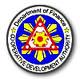 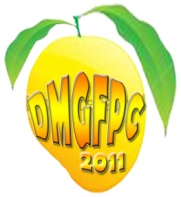 Angas-Casay, Dalaguete, CebuCIN #: 102071109http://dalaguetemango.weebly.com/dalaguetemangogrower@yahoo.com									______________________										      DateAcknowledgement ReceiptReceived from Mr. George P. Lumayag, DMGFPC Treasurer, the amount of ________________________________________________________________ (Php _________) for Bank Deposits and or any other money transaction for the good of the cooperative.Received by:________________________________			GEORGE P. LUMAYAG(Print Name with Signature & position)			   DMGFPC Treasurer							     http://www.georgelumayag.com/Note: This Acknowledgement Receipt can be used as proof of payment for: services rendered, rental payments, partial payments or for any other payment money transaction that needs acknowledgement.DALAGUETE MANGO GROWER FRUITS PRODUCER COOPERATIVE (DMGFPC)Angas-Casay, Dalaguete, CebuCIN #: 102071109http://dalaguetemango.weebly.com/dalaguetemangogrower@yahoo.com									______________________										      DateAcknowledgement ReceiptReceived from Mr. George P. Lumayag, DMGFPC Treasurer, the amount of ________________________________________________________________ (Php _________) for Bank Deposits and or any other money transaction for the good of the cooperative.Received by:________________________________			GEORGE P. LUMAYAG(Print Name with Signature & position)			  DMGFPC Treasurer							     http://www.georgelumayag.com/Note: This Acknowledgement Receipt can be used as proof of payment for: services rendered, rental payments, partial payments or for any other payment money transaction that needs acknowledgement.